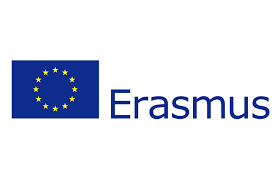 BORSE DI MOBILITÀ PER TRAINEESHIP ERASMUS  a.a. 2021/2022MODULO di CANDIDATURA(da presentare compilato al computer con firma manoscritta, in formato PDF o JpegCOGNOME.Nome.domanda.traineeship.pdf o jpg e inviare con gli allegati richiesti a: erasmus@accademiabari.it *)… l …. sottoscritt… NOME ………………………………………………..  COGNOME ………………………………………………………………..., NATO A …………………………………………………………. IL …………………………………  NAZIONALITÀ………………………..……… INDIRIZZO DI RESIDENZA via………………………………………………………………   luogo……………………………………………...……, provinciacodice fiscale…………………………………………………………………, numero di carta di identità (o passaporto)…………………….emessa da …………………………………….. il……………. con scadenza il………… MATRICOLA: ………………………………, iscritto al CORSO DI DIPLOMA  (Biennale/Triennale) in…………………………………………………………………………………… dell’Accademia di Belle Arti di Bari.Cellulare…………………………………….Tel.fisso……..………………………………….cell. di un familiare……….……………………………… e.mail …………………………………………………………………….PRECEDENTE PARTECIPAZIONE AD UNA MOBILITÀ  ERASMUS PER STUDIO E/O TRAINEESHIP ALLO STESSO LIVELLO DI STUDI, DURATA (MESI, GIORNI)…………………………………….Richiede                          Non Richiede               la maggiorazione per condizione economica svantaggiata.SE RICHIEDENTE LA MAGGIORAZIONE DEL CONTRIBUTO PER CONDIZIONE ECONOMICA SVANTAGGIATA, SI IMPEGNA A PRESENTARE IL MODELLO ISEE RELATIVO AI REDDITI DELL’ANNO PRECEDENTE ENTRO IL 30 APRILE DELL’ANNO CORRENTE.Iscritto per l’a.a. 2021-2022 al ……….anno del……………………(Triennio/Biennio) Corso di studio………………….., oppureLaureando…………………. (indicare la sessione programmata per la seduta di laurea)essendo interessato a un periodo di tirocinio (traineeship) all’estero nell’ambito del programma ERASMUS, propone la propria candidatura.AllegaUn curriculum in formato europeo in Inglese, con inserita fototessera, così nominato: COGNOME.Nome.cv.pdf;Un portfolio che documenti i lavori eseguiti dallo studente, così nominato: COGNOME.Nome.portfolio.pdfL’attestato di conoscenza della lingua straniera del Paese ospitante e/o dell’Inglese di livello B1 o la dichiarazione sostitutiva di tale conoscenza linguistica (cfr. allegato), così nominato: COGNOME.Nome.lingua.pdfAutodichiarazione degli esami superati con votazione (cfr. allegato), così nominato: COGNOME.Nome.esami.pdf.Si impegna aPresentare modello ISEE relativo ai redditi dell’anno solare 2020, se si intende richiedere la maggiorazione per condizione economica svantaggiata;Comunicare l’eventuale condizione sanitaria per la maggiorazione economica prevista dal bando;Fornire il codice IBAN di un conto corrente personale ai fini del pagamento della borsa.Indica, nell’ordine, le seguenti sedi con cui ha preso contatti (o si impegna a farlo) in cui svolgere il tirocinio, sedi che potranno essere perfezionate a propria cura in seguito:.........................................................................................................................................................................................................................................................................................................................................................................................................................................................................................................................................................................................................................................................................................................................................................................................................................................................................................................................................................................................................................................................................................................................................................Il sottoscritto dichiara inoltre sin da ora la propria disponibilità ad accettare le condizioni generali dettate dalla Comunità Europea a disciplina della mobilità studenti, nonché quelle contenute nel bando di selezione cui la presente candidatura si riferisce; si impegna altresì a sottoscrivere, con la Direzione dell’Accademia, un contratto contenente le previsioni di reciproco impegno ai fini della regolare realizzazione dell’iniziativa. DATA………………………………… FIRMA…………………………………………………………………………………………………………(*) Non saranno accettate domande inviate in altra forma, ad altra mail, né in cartaceo